Procedura pentru imbunatirea vitezei de Download/Upload - WiFi pt X1 Soul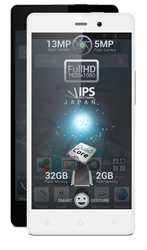 Pentru a imbunatati viteza de Download/Upload - WiFi la telefonul Allview X1 Soul este necesar sa realizati urmatorii pasi:1. Se descarca aplicatia “WifiFix.apk” pe un desktop PC sau laptop.2. Se copiaza aplicatia “WifiFix.apk” in memoria interna a telefonului.3. Dezactivati optiunea WiFi din telefon: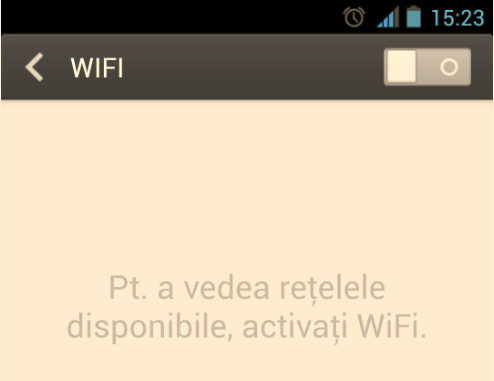 4. Instalati aplicatia  “WifiFix.apk” in telefon astfel: Meniu de Aplicatii-> File Explorer-> Aplicatii-> Bifam WifiFix.apk-> Se permite-> Instalati -> Deschideti -> Apasati pe optiunea Start -> Update-ul s-a instalat cu success -> Reporniti telefonul.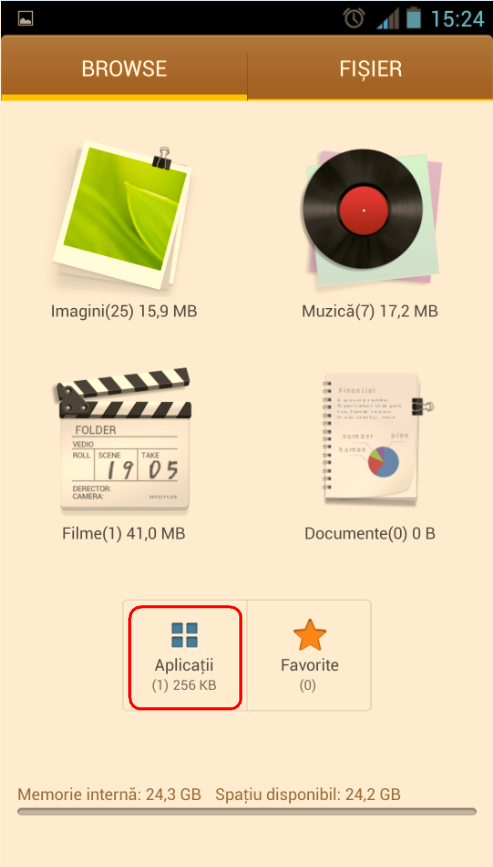 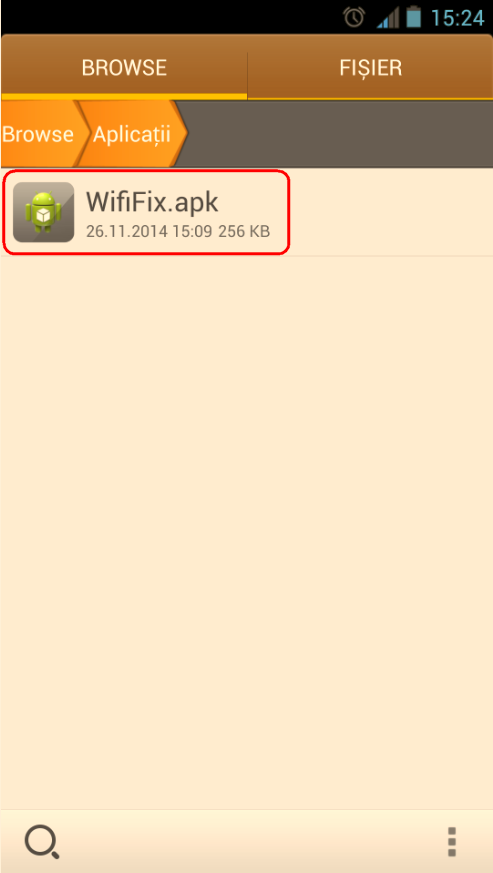 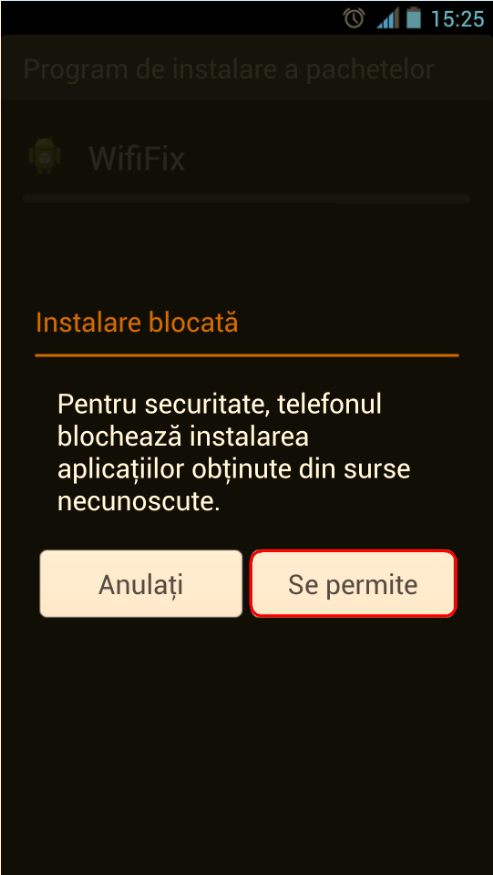 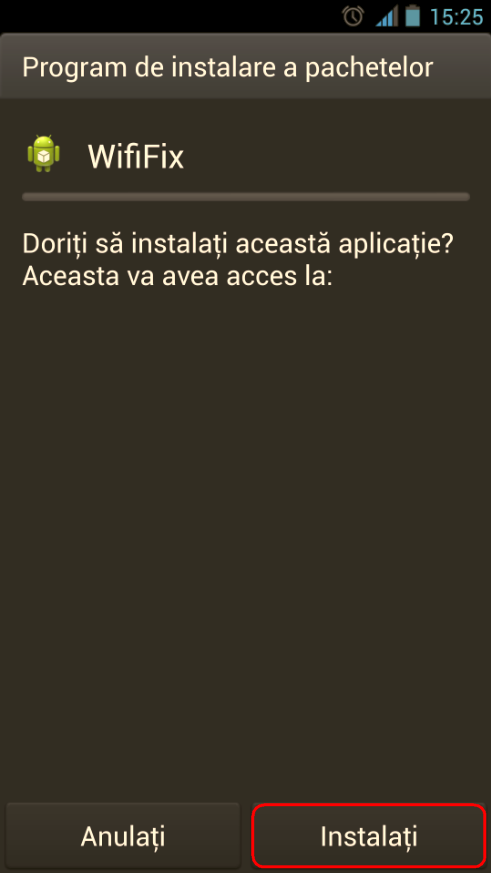 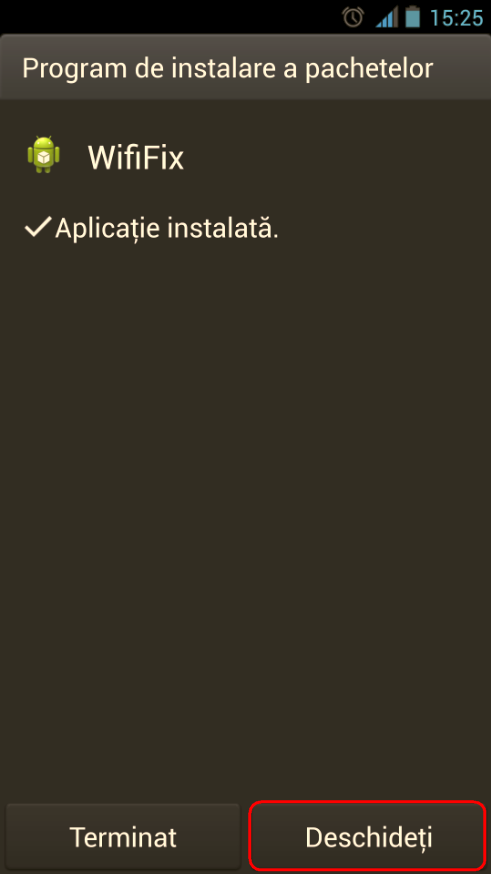 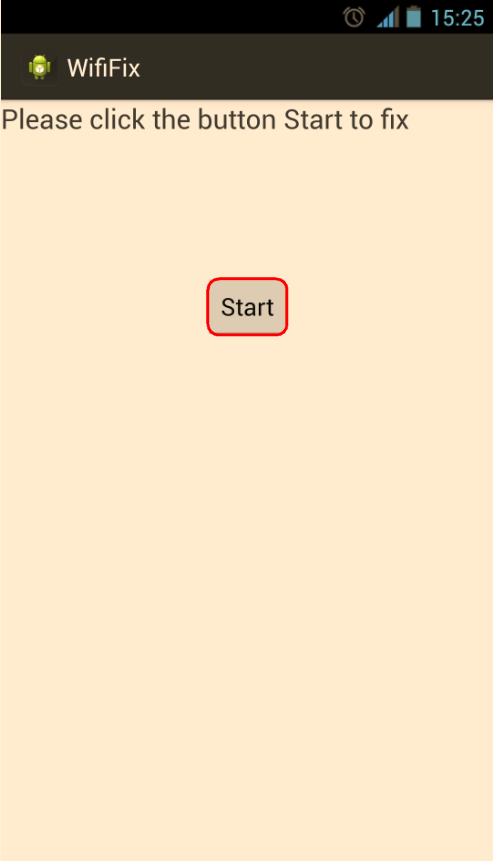 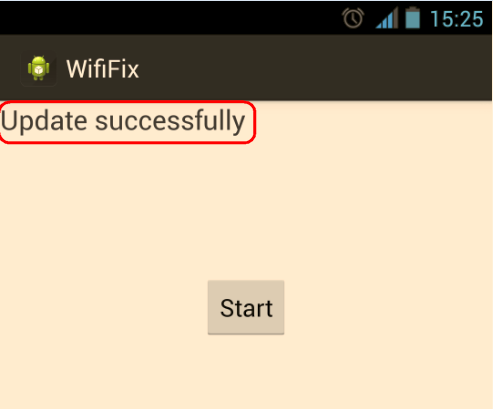 ATENTIE!!!  In cazul in care resetati telefonul la parametrii de fabrica, este necesar sa instalati din nou aplicatia WifiFix.apk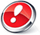 